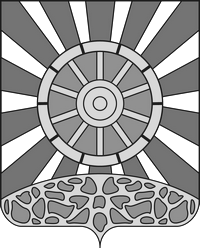 АДМИНИСТРАЦИЯ УНИНСКОГО МУНИЦИПАЛЬНОГО ОКРУГА КИРОВСКОЙ ОБЛАСТИПОСТАНОВЛЕНИЕ30.01.2024		                        		№ 60пгт УниО внесении изменений в  муниципальную программу муниципального образования Унинский муниципальный округ Кировской области «Об утверждении муниципальной программы муниципального образования Унинский муниципальный округ Кировской области «Обеспечение безопасности жизнедеятельности населения на 2022-2026 годы» от 21.01.2022  № 56В соответствии со статьей 179 Бюджетного кодекса РФ,  от 19.12.2023 № 37/467 «О бюджете муниципального образования Унинский муниципальный округ  Кировской области  на 2024 год и на плановый период 2024 и 2025 годов»,   постановлением администрации Унинского района от 30.07.2021 № 270 "О разработке, реализации и оценке эффективности реализации муниципальных программ муниципального образования Унинский муниципальный округ Кировской области", администрация Унинского муниципального округа ПОСТАНОВЛЯЕТ:1. Внести в муниципальную программу муниципального образования Унинский муниципальный округ Кировской области «Обеспечение безопасности жизнедеятельности населения» на 2022-2026 годы, утвержденную постановлением администрации Унинского муниципального округа от 21.01.2022 № 56 (в редакции от 18.01.2024 № 34) «Об утверждении муниципальной программы муниципального образования Унинский муниципальный округ Кировской области «Обеспечение безопасности жизнедеятельности населения  на 2022-2026 годы»   (далее - Программа), следующие изменения:В разделе 3 Программы,  абзац «Оборудование двух пожарных резервуаров в д. Астрахань и двух пожарных резервуаров в д. Сибирь Астраханского сельского территориального отдела Унинского муниципального округа» изложить в новой редакции: «Оборудование двух пожарных резервуаров в д. Астрахань и двух пожарных резервуаров в д. Сибирь Астраханского сельского территориального отдела Унинского муниципального округа,  одного пожарного резервуара д. М. Полом Малополомского сельского территориального отдела»  2. Постановление подлежит опубликованию в информационном бюллетене органов местного самоуправления Унинского муниципального округа и размещению на официальном сайте Унинского муниципального округа. И.о. главы Унинского муниципального округа		             Н.Б. Безносиков